Maria MusterfrauMusterstraße 3807384 MusterstadtMusterbehördeFrau Gisela MüllerMusterplatz 1589321 MusterstadtMusterstadt, 1. März 2023Bewerbung um eine Stelle als Sachbearbeiterin
Ab dem 01.08.2023; Kennziffer: 4202023Sehr geehrte Frau Müller,auf der Suche nach einer Stelle als Sachbearbeiterin bin ich über das Studyflix Jobportal auf Ihre Anzeige gestoßen. Die Stelle als Sachbearbeiterin in der Bundesagentur für Arbeit ist genau das Richtige für mich, denn hier kann ich mein Wissen aus mehrjähriger Berufserfahrung in diesem Bereich optimal einbringen.Ich verfüge über vier Jahre Berufserfahrung als Sachbearbeiterin bei einer privaten Arbeitsvermittlung und habe während dieser Zeit fundierte kaufmännische und rechnerische Fähigkeiten erworben. Durch meine praktische Erfahrung bin ich in der Lage, schnell und präzise Berechnungen durchzuführen und finanzielle Daten zu analysieren und zu interpretieren. Dank meiner strukturierten und eigenständigen Arbeitsweise konnte ich auch die Anzahl der erfolgreich in Festanstellungen vermittelten Arbeitnehmer in jedem Jahr um etwa 15 % steigern.Zudem habe ich gute Kommunikationsfähigkeiten, die es mir ermöglichen, klare und präzise Anweisungen zu geben und komplexe Sachverhalte verständlich zu vermitteln. Dies ist für die Arbeit als Sachbearbeiter unerlässlich, um sicherzustellen, dass alle Beteiligten auf dem gleichen Stand sind.Ich bin motiviert, mich in einer neuen Herausforderung zu bewähren und meine Fähigkeiten und Erfahrungen zum Wohl Ihrer Behörde einzusetzen. Gerne stehe ich Ihnen für ein persönliches Gespräch zur Verfügung, um meine Bewerbung näher zu erläutern.Mit freundlichen Grüßen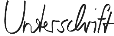 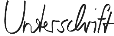 Maria Musterfrau